PÅSKELANDSKAP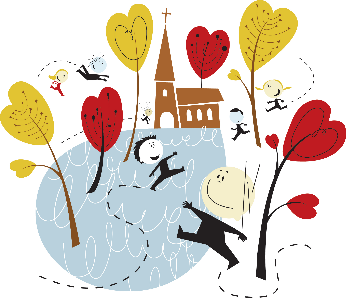 Utviklet av Elverum prestegjeldNÅRTEMAHVAHVORDAN1. samlingPalmesøndag PalmerMennesker m/palmebladerLages av kartong + vinkorker (lim sammen 2 og 2 vinkorker på forhånd, og bruk en brødkniv e.l. til å skjære hakk til palmebladene på toppen.) Trekkspillmennesker m/palmeblader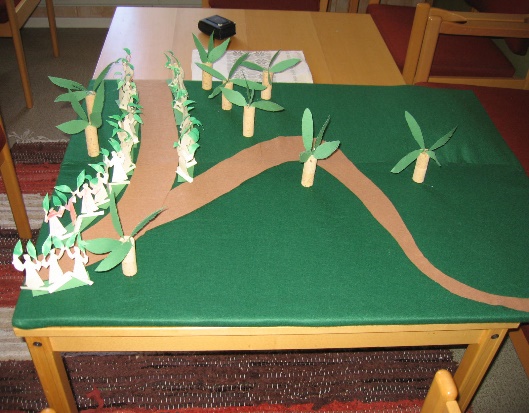 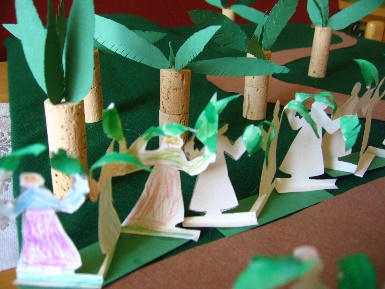 2. samlingSkjærtorsdag LangfredagHus Disiplene 3 korsSmå esker. Klipp ut døråpning.Klipp opp gipsbiter, dypp i vann og legg på eskene = murhusLag kropper av kremmerhus, med hode på toppen. Hår av garn. Ispinner bindes i kryss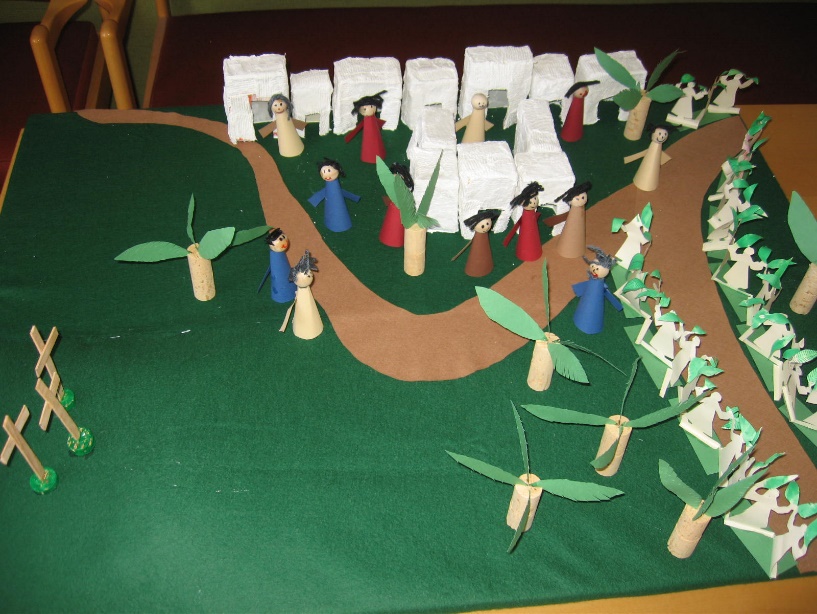 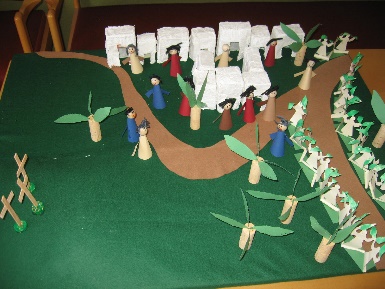 3. samlingPåskemorgen GravenEngelBygges opp av steiner.
Av hvit kartong (kremmerhus). Settes foran graven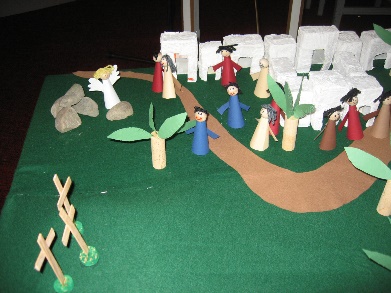 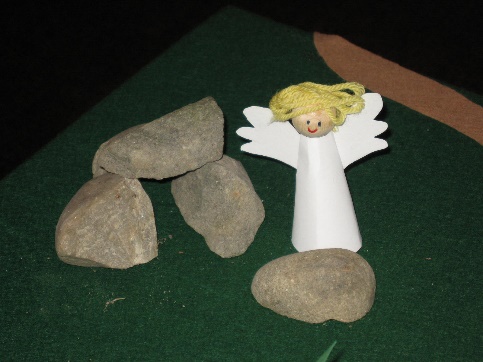 